Superintendent’s Memo #329-20
COMMONWEALTH of VIRGINIA 
Department of Education
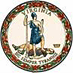 DATE:	December 18, 2020TO: 	Division SuperintendentsFROM: 	James F. Lane, Ed.D., Superintendent of Public InstructionSUBJECT: 	2020-2021 Federal Program Monitoring Schedule for Title IX, Part A, the 	Education of Homeless Children and Youth Program (McKinney-Vento)The purpose of this memo is to notify certain school divisions that they will receive virtual federal program monitoring of Title IX, Part A, the Education of Homeless Children and Youth Program (McKinney-Vento), for the 2020-2021 academic year.  The Elementary and Secondary Education Act of 1965, as amended by the Every Student Succeeds Act, requires states to monitor school divisions for compliance in certain program areas.  Therefore, school divisions in Virginia are monitored for Title IX, Part A, on a three-year cycle for McKinney-Vento subgrantees or, approximately, a five-year cycle for nonsubgrantees.  School divisions scheduled to receive Title IX, Part A, monitoring in the spring of 2021 are listed in Attachment A.In preparation for the monitoring, Project HOPE-Virginia will host an informational session via webinar on Friday, January 22, 2021, at 11 a.m.  The purpose of the webinar is to familiarize school divisions with the process used for the monitoring and to discuss the federal program monitoring protocol that will be used.  The webinar will be recorded for those unable to participate at that time.  Additional resources are posted to the Project HOPE-Virginia monitoring webpage. Directions for logging into the webinar and the monitoring protocol will be sent directly to all homeless liaisons in school divisions being monitored in 2021.  If you are not the liaison or not from a school division being monitored and would like to be included, or should you have trouble connecting to the webinar, contact Laura Hackett, Assistant State Coordinator, at 
(757) 221-4002 or lihack@wm.edu.  If you have other questions, please contact Patricia A. Popp, State Coordinator, at pxpopp@wm.edu or (757) 221-7776.JFL/PRP/rtAttachment2020-2021 McKinney-Vento Federal Program Monitoring Schedule (Word)